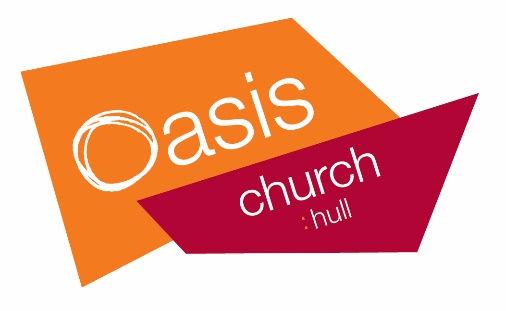 December 2023Dear Applicant,Thank you for your interest in the post of Church Support Worker at Oasis Hub Hull.Church Support Worker (part time)Hours: 16 hours per week, (with the potential for 20 hours in agreement with the Hub Leader). Sunday mornings with other hours to be worked flexibly through the week. Some evening and weekend work will be required, with time off in lieu. Working hours to be agreed in collaboration with the Hub Leader.Salary: Grade F. £23,352 to £26,367 FTE (£9,833 to £11,102 for 16 hours)We are pleased to be able to recruit to this part time post to support our Sunday services and church support work. This role will support our aim to be a thriving, inclusive and progressive church community where everyone is welcome and everyone gets involved.The work will be flexible and varied with the opportunity to try new things and get involved with the life of our church community. We are a supportive, welcoming team who all support each other as we make a difference in our local community.We are looking for someone who is motivated to make a difference by creating a Christ centred community. Working with the Hub Leader, you will make sure our Sunday services run smoothly and we all support each other as part of church community. This will include coordinating activities and services, as well as working to include people from all background and across different age groups.Please take time to read the enclosed Job Description in detail. If you would like to apply, please send us a copy of your CV and a covering letter setting out why you would like this job and what you think you can bring to the role. Please also complete our equality and diversity form- this will not be used for shortlisting or interview purposes. Applications should be emailed to: hello@oasishull.org We actively encourage applications from people of all ethnic backgrounds and minority and underrepresented groups.For further information or for an informal conversation about the role, please do get in touch using the contact details below.Deadline for Applications: Monday, 8th January	Yours,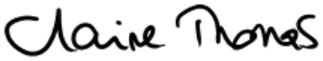 Claire ThomasHub Leader/ Church LeaderOasis Hub Hull/ Oasis Church Hull01482 470125Claire.thomas@oasishull.org